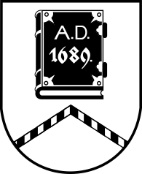 ALŪKSNES NOVADA PAŠVALDĪBAZEMES LIETU KOMISIJASĒDE Nr.4216.11.2023. plkst.8:30Dārza ielā 11, Alūksnē, Alūksnes novadā, 2.stāvs, 216. telpaDarba kārtībā:Par grozījumu Zemes lietu komisijas 2023. gada 19. oktobra lēmumā Nr. ZK/1-8.11/23/251 “Par nekustamā īpašuma “Mežmalas”, kadastra Nr. 3644 002 0148, Annas pagastā, Alūksnes novadā, pievienošanu īpašumam “Ilmāri”, kadastra Nr. 3644 002 0038, Annas pagastā, Alūksnes novadā”.Par adreses “Āres”, Mālupes pagastā, Alūksnes novadā, likvidēšanu.[..]Sēde no 3. līdz 8. jautājumam pasludināta par slēgtu, pamatojoties uz Pašvaldību likuma 27.panta ceturto daļu. Izskatāmie jautājumi satur ierobežotas pieejamības informāciju.Sēdes slēgtajā daļā tiks izskatīti:1 iesniegums par zemes ierīcības projekta nosacījumu izsniegšanu.1 iesniegums par zemes ierīcības projekta grozījumu apstiprināšanu.3 iesniegumi par īpašumu sastāva grozīšanu.1 iesniegums par grozījumu izdarīšanu Zemes lietu komisijas iepriekš pieņemtajos lēmumos.